 Приказ по основной деятельности № 2159_о от 18.11.2020 О внесении изменений в составы временных творческих студенческих коллективов​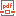  Приказ_по_основной_деятельности_№_2630_о_от_29.12.2020_О_внесении_изменений_в_приказ_Финуниверситета_от_08.10.2020​;Приказы, регламентирующие деятельность Временных Творческих Студенческих Коллективов 2021/2022 учебного годаПриказ № 1832_о от 20.10.2017 об утверждении Положения о деятельности ВТСК​Приказ по основной деятельности № 2486_о от 12.11.2021 Об утверждении составов временных творческих студенческих коллективов (3023227 v1) (2).PDF1.     ВТСК​-23 по теме «Стратегические направления развития НФО (НПФ "БУДУЩЕЕ")»:Кириллова Н. В., д.э.н., профессор, профессор Департамента страхования и экономики социальной сферы Финансового факультета (научны​й руководитель);Карикова Д. П., студент Финансового факультета, гр. СБ21-1м;Коваленко Т. И., студент Финансового факультета, гр. СБ21-1м;
Крутова Л. С., соискатель Финансового факультета без освоения программ подготовки научно-педагогических кадров в аспирантуре;Масленников С. В., младший научный сотрудник Департамента страхования и экономики социальной сферы Финансового факультета;Терехова И. М., студент Финансового факультета, гр. СБ21-1м.2.     ВТСК-24​ по теме «Практика российских и зарубежных брокеров (АПСБ)»:Кириллова Н. В., д.э.н., профессор, профессор Департамента страхования и экономики социальной сферы Финансового факультета (научный руководитель);Карикова Д. П., студент Финансового факультета, гр. СБ21-1м;Коваленко Т. И., студент Финансового факультета, гр. СБ21-1м;
Крутова Л. С., соискатель Финансового факультета без освоения программ подготовки научно-педагогических кадров в аспирантуре;Масленников С. В., младший научный сотрудник Департамента страхования и экономики социальной сферы Финансового факультета;Терехова И. М., студент Финансового факультета, гр. СБ21-1м.3.     ВТСК-25 по теме «Оценка актуальности базовой и региональных программ ОМС в РФ» (Всероссийский союз страховщиков (ВСС)):Белоусова Т. А., к.э.н., доцент Департамента страхования и экономики социальной сферы Финансового факультета (научный руководитель);Грачева А.Я., студент Факультета международных экономических отношений, гр. МФФ19-5;Тюхменева И. Д., студент Факультета международных экономических отношений, гр. МФФ19-5;Хашукаева А.Л., студент Факультета международных экономических отношений, гр. МФФ19-5;Шавырина Е. А., студент Факультета международных экономических отношений, гр. МФФ19-5;Шавырина М. А., студент Факультета международных экономических отношений, гр. МФФ19-5;Щелконогова Е.Е., студент Факультета международных экономических отношений, гр. МФФ19-5​.
4.     ВТСК-26 по теме «Перспективы развития обязательного страхования в России» (Всероссийский союз страховщиков (ВСС)):​Белоусова Т. А., к.э.н., доцент Департамента страхования и экономики социальной сферы Финансового факультета (научный руководитель);Зайцева К. А., студент Финансового факультета, гр. УФРС18-2;Коняева Е. Н., студент Финансового факультета, гр. УФРС18-1;Сидоров Д. А., студент Финансового факультета, гр. УФРС18-1;Шульман М. М., студент Финансового факультета, гр. УФРС18-1.
5.     ВТСК-27​ по теме «Управление стратегическими рисками страховых компаний» (Всероссийский союз страховщиков (ВСС)):Дорожкин А. В., к.э.н., доцент, доцент Департамента страхования и экономики социальной сферы Финансового факультета (научный руководитель);Гиниятова Д. М., студент Финансового факультета, гр. СБ20-1м;Кожевникова Е. И., аспирант Финансового факультета;Мамедова Р. М., студент Финансового факультета, гр. СБ20-1м;Колотырин Д.А., студент Финансового факультета, гр. ​ГМФ19-3ву.

 6.     ВТСК-28 по теме «Проблемы эффективности публичных мероприятий для социальной сферы»​ (АНО Центр развития деловых компетенций)Кошкин Д. С., к.и.н., преподаватель Департамента страхования и экономики социальной сферы Финансового факультета (научный руководитель);Кочкаров Д. Э., студент Финансового факультета, гр. УФРС18-1;Устинов Д. А., студент Финансового факультета, гр. СБД21-1м;​​Попова А.А., студент Факультета налогов, аудита и бизнес-анализа, гр. НАУ20-6;Логинова М.А., студент Факультета налогов, аудита и бизнес-анализа, гр. НАУ20-6​.7.     ВТСК-29​ по теме «Киберриски как реальность. Их определение и механизмы нивелирования»  (ООО Вирту-Системс):Хужамов Л. Т., к.э.н., доцент Департамента страхования и экономики социальной сферы Финансового факультета (научный руководитель);Кожевникова Е. И., аспирант Финансового факультета;Николаева У. О., студент Факультета экономики и бизнеса, гр. КФиБА19-7;Хохрин Н. А., студент Факультета экономики и бизнеса, гр. КФиБА19-7;Шмойлова А.С., студент Факультета экономики и бизнеса, гр. КФиБА19-7.
8.     ВТСК-39​ по теме «Ипотечное кредитование, страхование и социальные жилищные программы. Перспективы развития» (ООО Вирту-Системс)​:Хужамов Л. Т., к.э.н., доцент Департамента страхования и экономики социальной сферы Финансового факультета (научный руководитель);Кожевникова Е. И., аспирант Финансового факультета;Морозов Д. М., студент Финансового факультета, гр. УФРС18-2;Николаева У. О., студент Факультета экономики и бизнеса, гр. КФиБА19-7.​​​9.    ВТСК-46 по теме «Расширение вклада финансового рынка в достижение целей устойчивого развития (ESG)» (Саморегулируемая организация "Национальная финансовая ассоциация"):Бровчак С.В., к.э.н., доцент Департамента страхования и экономики социальной сферы Финансового факультета (научный руководитель);Тенишева К.А., студент Финансового факультета, гр. БФСС20-2​;Нагорная Д.Д., студент Финансового факультета, гр. БФСС20-2​​;​Пожидаев А.А., студент Финансового факультета, гр. БФСС19-2​​;​Головко А.Д.​​, студент Финансового факультета, гр. СБ21-1М​​.Приказы, регламентирующие деятельность Международных Временных Творческих Студенческих Коллективов 2021/2022 учебного года​​Приказ по основной деятель​ности № 2746_о от 08.12.2021 об утверждении составов международных временных творческих студенческих (3044964 v1).pdf1. МВТС2 по теме "Future of Insurance / Будущее страхования" (совместно со студентами университета им. св. Климента, г. Охрид, Македония):  Кириллова Н.В., д.э.н., профессор, профессор Департамента страхования и экономики социальной сферы Финансового факультета (научный руководитель); Карикова Д. П., студент Финансового факультета, гр. СБ21-1м; Коваленко Т. И., студент Финансового факультета, гр. СБ21-1м;
Крутова Л. С., соискатель Финансового факультета без освоения программ подготовки научно-педагогических кадров в аспирантуре; Масленников С. В., младший научный сотрудник Департамента страхования и экономики социальной сферы Финансового факультета; Терехова И. М., студент Финансового факультета, гр. СБ21-1м; Антонио Крстаноски (Antonio Krstanoski), студент Университета св. Климента Охридского, Битола, Македония; Дарко Наумоски (Darko Naumoski), студент Университета св. Климента Охридского, Битола, Македония. 2. МВТ​СК-3 по теме "International Insurance Market in the Times of COVID-19 / Международный страховой рынок в условиях COVID-19" (совместно со студентами Государственной высшей школы технологий и экономики имени Бронислава Маркевича в Ярославе, Польша): 
Кириллова Н.В., д.э.н., профессор, профессор Департамента страхования и экономики социальной сферы Финансового факультета (научный руководитель); Карикова Д. П., студент Финансового факультета, гр. СБ21-1м;Коваленко Т. И., студент Финансового факультета, гр. СБ21-1м; 
Крутова Л. С., соискатель Финансового факультета без освоения программ подготовки научно-педагогических кадров в аспирантуре; Масленников С. В., младший научный сотрудник Департамента страхования и экономики социальной сферы Финансового факультета; Терехова И. М., студент Финансового факультета, гр. СБ21-1м; Барбара Войтович Barbara Wojtowicz, студент Государственной высшей школы технологий и экономики имени Бронислава Маркевича в Ярославе, Польша; Кристиан Ольшански (Krystian Olszanski), студент Государственной высшей школы технологий и экономики имени Бронислава Маркевича в Ярославе, Польша. 